SOLICITUDE DE INSCRIPCIÓN EN AULAS DE ADULTOSCURSO 2021/2022APUNTAMENTO: 31 de marzo e 1 de abril no centro de Maiores A Baiuca (12 h – 14h )Marque con un X o centro e horario que solicita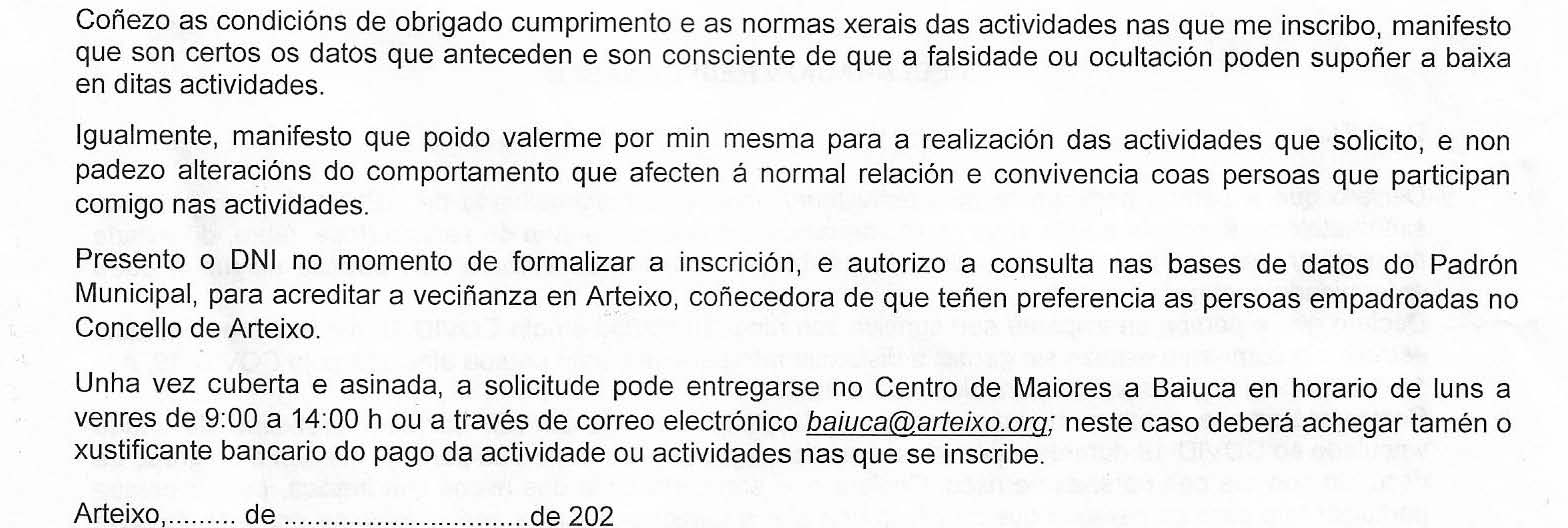 		                         Asdo.:		       NOTA: As prazas asignaranse segundo o número dispoñible en cada centro e segundo a orde da letra do alfabeto sorteada.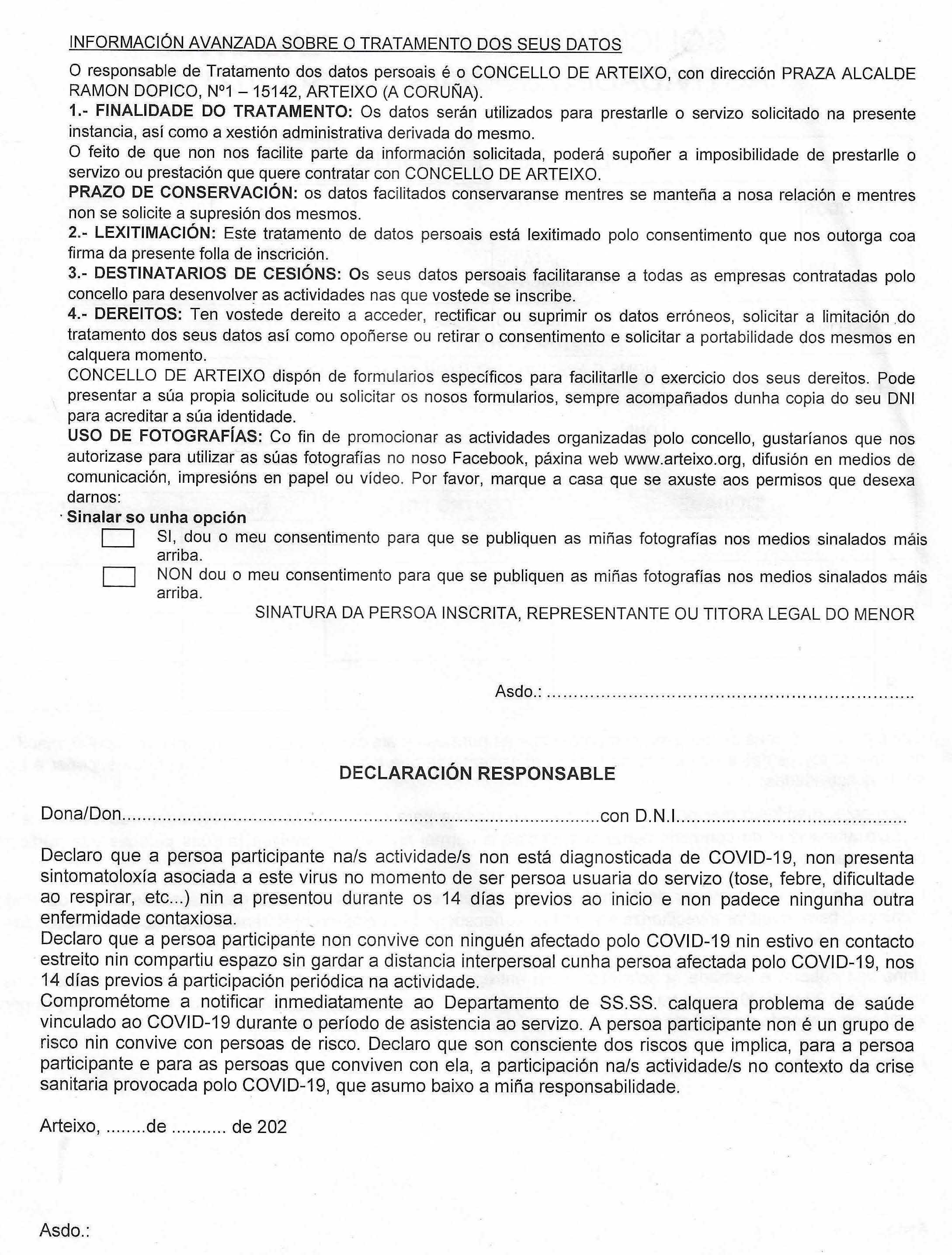 APELIDOS E NOMEAPELIDOS E NOMEDNIDNIDNIDATA DE NACEMENTOENDEREZOC.P.C.P.C.P.LOCALIDADELOCALIDADETEL: FIXO                                            MÓVILTEL: FIXO                                            MÓVILTEL: FIXO                                            MÓVILEMPADROADO EN ARTEIXO      SI         NONEMPADROADO EN ARTEIXO      SI         NONEMPADROADO EN ARTEIXO      SI         NONCENTROPRAZASDÍAHORARIOARTEIXO. AULA DE SERVICIOS SOCIAIS101010MARTES11:00 – 12:30 hARTEIXO. AULA DE SERVICIOS SOCIAIS101010MARTES16:00 – 17:30 hARTEIXO. AULA DE SERVICIOS SOCIAIS101010VENRES9:30 – 11:00 hARMENTON. CENTRO SOCIAL10MÉRCORES16.00 – 17:30 hO RAÑAL. AULA MÓBIL6LUNS16.00 – 17:30 hLAÑAS. CENTRO SOCIAL10XOVES  9:30 – 11:00 hLARÍN. CENTRO SOCIAL10XOVES11:15 – 12:45 hMEICENDE. CENTRO SOCIAL10MARTES11:00 – 12:30 hPASTORIZA. CENTRO MULTIUSOS10LUNS11:00 – 12:30 hUXES. CENTRO SOCIAL10LUNS  9:30 – 11:00 hSUEVOS. CENTRO SOCIAL10MERCORES11:00 – 12:30 hFROXEL. CENTRO SOCIAL10LUNS16.00 – 17:30 hBARRAÑÁN. CENTRO SOCIAL10MERCORES11:00 – 12:30 h